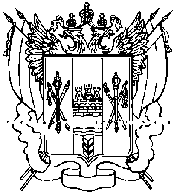 Администрация Киевского сельского поселенияПОСТАНОВЛЕНИЕ  24.11.2016 г.		                                        N 8                                            с. Киевка 	В целях создания условий для устойчивого развития Киевского сельского поселения, сохранения окружающей среды, создания условий для планировки территорий, обеспечения прав и законных интересов физических и юридических лиц, в том числе правообладателей земельных участков и объектов капитального строительства,  предоставления возможности выбора наиболее эффективных видов разрешенного использования земельных участков и объектов капитального строительства, руководствуясь Федеральным законом от 06.10.2003 № 131-ФЗ «Об общих принципах организации местного самоуправления в Российской Федерации», статьями 31-33 Градостроительного кодекса Российской Федерации, Правилами землепользования и застройки Киевского сельского поселения, утвержденным Решением Собрания депутатов Киевского сельского поселения от 21.03.2012г. № 123,  ПОСТАНОВЛЯЮ:1. Создать постоянно действующую комиссию по внесению изменений в Правила землепользования и застройки Киевского сельского поселения.2. Утвердить:2.1. Состав постоянно действующей комиссии по внесению изменений в Правила землепользования и застройки Киевского сельского поселения согласно приложения № 1.2.2. Положение о постоянно действующей комиссии по внесению изменений в Правила землепользования и застройки Киевского сельского поселения согласно приложения № 2.2.3. Положение о порядке направления в постоянно действующую комиссию по внесению изменений в Правила землепользования и застройки Киевского сельского поселения согласно приложения № 3.3. Настоящее постановление подлежит размещению на официальном Интернет – сайте Администрации Киевского  сельского поселения  Ремонтненского района и (или) официальному опубликованию.4. Контроль за выполнением настоящего постановления оставляю за собой. Глава Администрации Киевского сельского поселения                                                                          Г.Г.ГоловченкоСоставпостоянно действующей комиссии по внесению изменений в Правила землепользования и застройки  Киевского сельского поселенияо постоянно действующей комиссии по внесению изменений в Правила землепользования и застройки  Киевского сельского поселения1. Общие положения1.1. Настоящее Положение определяет компетенцию и порядок деятельности постоянно действующей комиссии (далее — комиссия) по внесению изменений в Правила землепользования и застройки Киевского сельского поселения (далее Правила).1.2. Комиссия в своей деятельности руководствуется Конституцией Российской Федерации, Градостроительным кодексом Российской Федерации, федеральными законами Российской Федерации, указами и распоряжениями Президента Российской Федерации, постановлениями Правительства Российской Федерации, областными законами Ростовской области, муниципальными правовыми актами, а также настоящим Положением и иным действующим законодательством.2. Функции комиссии.2.1.Функциями комиссии являются:2.1.1.Подготовка заключений, в которых содержатся рекомендации о внесении в соответствии с поступившими предложениями изменений в Правила или об отклонении таких предложений с указанием причин отклонения.2.1.2.Рассмотрение предложений о внесении изменений в Правила.2.1.3.Подготовка рекомендаций о предоставлении разрешений на условно разрешенный вид использования земельного участка или объекта капитального строительства.2.1.4.Подготовка рекомендаций о предоставлении разрешений на отклонение от предельных параметров разрешенного строительства, реконструкции объектов капитального строительства.3. Права Комиссии.В своей деятельности комиссия имеет право:3.1.Запрашивать в установленном порядке и получать материалы, необходимые для реализации возложенных на Комиссию функций.3.2.Приглашать для работы в Комиссии представителей территориальных отделов федеральных органов исполнительной власти, органов местногосамоуправления, общественных объединений, иных организаций, физические лица и их представителей.4. Состав и порядок работы комиссии.4.1.Состав комиссии утверждается постановлением администрации Киевского сельского поселения.4.2. Председатель комиссии  руководит деятельностью комиссии, председательствует на заседаниях, организует работу комиссии, осуществляет общий контроль за реализацией принятых комиссией решений.4.3.Заседания комиссии проводятся  председателем комиссии. Время, место и повестка дня очередного заседания определяются председателем комиссии.Заседание комиссии является правомочным при участии в нем не менее половины членов комиссии от общего числа.4.4. Заседание Комиссии проводятся в случае поступления предложений о внесении изменений в Правила.4.5. Комиссия принимает решение по рассматриваемому вопросу путем открытого голосования. Решение комиссии принимается простым большинством голосов от числа членов комиссии, участвующих в заседании. В случае равенства голосов решающим является голос председательствующего на заседании комиссии.4.6. Решения комиссии носят рекомендательный характер.4.7. Комиссия по результатам рассмотрения предложений о внесении изменений в Правила в течение тридцати дней со дня поступления предложения о внесении изменения в Правила осуществляет подготовку заключения, в котором содержатся рекомендации о внесении в соответствии с поступившим предложением изменения в Правила или об отклонении такого предложения с указанием причин отклонения, и направляет это заключение Главе Администрации Киевского сельского поселения.4.8. Глава Администрации Киевского сельского поселения с учетом рекомендаций, содержащихся в заключении комиссии, в течение тридцати дней принимает решение о подготовке проекта решения о внесении изменений в Правила или об отклонении предложения о внесении изменения в Правила с указанием причин отклонения и направляет копию такого решения заявителям.Решения, принимаемые на заседаниях комиссии, оформляются протоколами, которые подписывает председатель комиссии и секретарь комиссии.Протоколы заседаний комиссии хранятся в администрации Киевского сельского поселения.  Внесение изменений в правила принимаются решением Собрания депутатов Киевского сельского поселения.Положениео порядке направления предложений в постоянно действующую комиссию по внесению изменений в Правила землепользования и застройки Киевского сельского поселения 1. Положение о порядке направления предложений в постоянно действующую комиссию по внесению изменений в Правила землепользования и застройки Киевского сельского поселения регулирует  процедуру направления предложений в постоянно действующую комиссию (далее — комиссия) по внесению изменений в Правила землепользования и застройки Киевского сельского поселения (далее — Правила).2. Предложения о внесении изменений в Правила и о предоставлении разрешения на условно разрешенный вид использования земельного участка или объекта капитального строительства, о разрешении на отклонение от предельных параметров разрешенного строительства, реконструкции объектов капитального строительства (далее — предложения) направляются на рассмотрение Комиссии.3. Изменениями в Правила называются любые изменения карты границ территориальных зон, карты зон с особыми условиями использования территорий, градостроительных регламентов либо текста Правил.4. Предложения в Комиссию направляются по адресу: Ростовская область, Ремонтненский район, с.Киевка, ул.Ленинская, д.975. Предложения в Комиссию могут направляться:5.1. Федеральными органами исполнительной власти в случаях, если Правила могут воспрепятствовать функционированию, размещению объектов капитального строительства федерального значения.5.2. Органами исполнительной власти Ростовской области в случаях, если  Правила могут воспрепятствовать функционированию, размещению объектов капитального строительства регионального значения.5.3. Органами местного самоуправления муниципального района в случаях, если Правила могут воспрепятствовать функционированию, размещению объектов капитального строительства местного значения.5.4. Органом местного самоуправления в случаях, если необходимо совершенствовать порядок регулирования землепользования и застройки на соответствующей территории поселения.5.5. Другими органами власти в случаях не соответствия данных правил действующему федеральному, региональному и муниципальному законодательству.5.6. Физическими или юридическими лицами в инициативном порядке либо в случаях, если в результате применения Правил земельные участки и объекты капитального строительства не используются эффективно, причиняется вред их правообладателям, снижается стоимость земельных участков и объектов капитального строительства, не реализуются права и законные интересы граждан и их объединений.5.7. Предложения оформляются в письменном виде и направляются в администрацию Киевского сельского поселения.О создании  постоянно действующей комиссии по внесению изменений в Правила землепользования и застройки Киевского сельского поселенияПриложение № 1к постановлению Администрации Киевского сельского поселения от 24.11.2016 №8 Председатель комиссии:Глава Администрации Киевского сельского поселения   Г.Г.ГоловченкоСекретарь комиссии:Главный специалист по правовым и кадровым вопросам администрации Киевского сельского поселения                     Е.П.ЕфименкоЧлены комиссии:Ведущий специалист по земельным и имущественным  отношениям администрации Киевского  сельского поселенияМ.В.Жилина Ведущий специалист по вопросам ЖКХ, ГО ЧС и ПБ администрации Киевского сельского поселенияЕ.В.МельниковаЗаместитель председателя Собрания депутатов Киевского сельского поселенияН.М. Непомнящая  Ведущий специалист, сектора координаци отраслей ЖКХ, строительства, транспорта и связи Администрации Ремонтненского района, архитектор района (по согласованию)С.А. СидоренкоРуководитель сектора по управлению имуществом и земельным отношениям  Администрации Ремонтненского района(по согласованию)Е.Г.ЕвкинаНачальник 2-го участка «Ремонтненский» ГУП РО «УРСВ»(по согласованию)С.Н. КрамаренкоНачальник Ремонтненского газового участка филиала «Зимовникирайгаз» ОАО Ростовоблгаз»(по согласованию)	А.С.КасьяновНачальник Ремонтненского района электрических сетей филиала ОАО «МРСКЮга»-«Ростовэнерго»(по согласованию)С.И. СанинНачальник Ремонтненского ЛТЦ Волгодонского МРУС                                            Ростовского филиала ОАО Ростелеком(по согласованию)А.С. КозинНачальник отдела ГО и ЧС по Ремонтненскому району Ростовской области                                                        (по согласованию)В.Е. КалининНачальник межрайонного отдела № 4 филиала ФГБУ «ФКП Росреестра» по Ростовской областиГ.Н. РыжоваПриложение № 2к постановлению Администрации Киевского сельского поселения от 24.11.2016 №8 Приложение № 3к постановлению Администрации Киевского сельского поселения от 24.11.2016 №8 